INSCHRIJVINGSVOORWAARDEN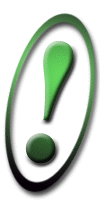 Collegekampen 2020: 2-12 juli 2020 De inschrijving wordt pas definitief wanneer het voorschot en het strookje werd ontvangen. De betaling van het voorschot geldt tevens als volgorde op de inschrijvingslijst. Leerlingen van het Sint-Jozefcollege krijgen voorrang op leerlingen van andere scholen.  De leiding heeft het recht een inschrijving te annuleren indien het volledige verschuldigde bedrag niet tijdig wordt betaald.  BIJ ANNULERINGEN WORDT HET VOORSCHOT NOOIT TERUGBETAALD. Wie wenst, sluit zelf een annulatie-verzekering af. De totale kampprijs bedraagt € 560. (voor ASO4-6: € 650)   € 300 als voorschot te storten op IBAN BE55 7333 4428 3544 (BIC KREDBEBB) van het Sint-Jozefcollege v.z.w., Kon. Astridlaan 33, 2300 Turnhout met vermelding ‘KAMP ZWITSERLAND’ en naam + klas van de leerling. Te storten vóór 1 december 2019.      € 260 te betalen vóór 1 februari 2020.                                              (voor ASO4-6: € 350) GELIEVE U TE HOUDEN AAN DEZE VOOROPGESTELDE DATA. GEBRUIK PER DEELNEMER 1 OVERSCHRIJVINGSFORMULIER Hoe kunnen wij het gedaan krijgen voor die prijs? Wij rekenen op de goodwill van de betalers. Wij rekenen op een nauwkeurige naleving van de  hierboven vermelde data voor de betaling. Wij durven bovenal rekenen op wie die de volledige som ineens en onmiddellijk kan betalen. Dank bij voorbaat.De kampprijs werd berekend aan de huidige koers: € 1 = CHF 1,09. Bij grote koerswijzigingen zullen we genoodzaakt zijn om de prijs te verhogen.De inschrijver verklaart op de hoogte te zijn van de mogelijke gevaren van de bergsport en deze risico’s te aanvaarden.INSCHRIJVINGSVOORWAARDENCollegekampen 2020: 2-12 juli 2020 De inschrijving wordt pas definitief wanneer het voorschot en het strookje werd ontvangen. De betaling van het voorschot geldt tevens als volgorde op de inschrijvingslijst. Leerlingen van het Sint-Jozefcollege krijgen voorrang op leerlingen van andere scholen.  De leiding heeft het recht een inschrijving te annuleren indien het volledige verschuldigde bedrag niet tijdig wordt betaald.  BIJ ANNULERINGEN WORDT HET VOORSCHOT NOOIT TERUGBETAALD. Wie wenst, sluit zelf een annulatie-verzekering af. De totale kampprijs bedraagt € 560. (voor ASO4-6: € 650)   € 300 als voorschot te storten op IBAN BE55 7333 4428 3544 (BIC KREDBEBB) van het Sint-Jozefcollege v.z.w., Kon. Astridlaan 33, 2300 Turnhout met vermelding ‘KAMP ZWITSERLAND’ en naam + klas van de leerling. Te storten vóór 1 december 2019.      € 260 te betalen vóór 1 februari 2020.                                              (voor ASO4-6: € 350) GELIEVE U TE HOUDEN AAN DEZE VOOROPGESTELDE DATA. GEBRUIK PER DEELNEMER 1 OVERSCHRIJVINGSFORMULIER Hoe kunnen wij het gedaan krijgen voor die prijs? Wij rekenen op de goodwill van de betalers. Wij rekenen op een nauwkeurige naleving van de  hierboven vermelde data voor de betaling. Wij durven bovenal rekenen op wie die de volledige som ineens en onmiddellijk kan betalen. Dank bij voorbaat.De kampprijs werd berekend aan de huidige koers: € 1 = CHF 1,09. Bij grote koerswijzigingen zullen we genoodzaakt zijn om de prijs te verhogen.De inschrijver verklaart op de hoogte te zijn van de mogelijke gevaren van de bergsport en deze risico’s te aanvaarden.MEDISCHE STEEKKAARTCollegekampen 2020: 2-12 juli 2020Mogen wij u vragen deze fiche zorgvuldig in te vullen? Als u bepaalde gegevens over uw zoon of dochter mondeling wil toevertrouwen, kunt u uiteraard contact opnemen met de kampleider. Indien onderstaande gegevens wijzigen na inschrijving, gelieve de kampleider hiervan dan op de hoogte te brengen.INVULLEN IN DRUKLETTERS AUB.Contactadres indien u afwezig bent: …………………………………………………………………………………………………………………………………………………… Tel.: ………………….……….Zijn er punten waarmee de leiding rekening dient te houden (vlug moe, bedwateren, slaapwandelen…)?Moet uw zoon of dochter geneesmiddelen innemen (welke, hoeveel…)?Is uw zoon of dochter ergens allergisch of gevoelig voor?Wanneer werd uw zoon of dochter voor het laatst gevaccineerd tegen tetanus (klem)?Opmerkingen:Handtekening:                                      Datum:BESTELFORMULIER T-SHIRT Collegekampen 2020: 2-12 juli 2020Nog enkele maanden werken en studeren en dan liggen de Zwitserse bergen binnen handbereik. Zoals vorig jaar kunnen we jullie een T-shirt met passend logo aanbevelen.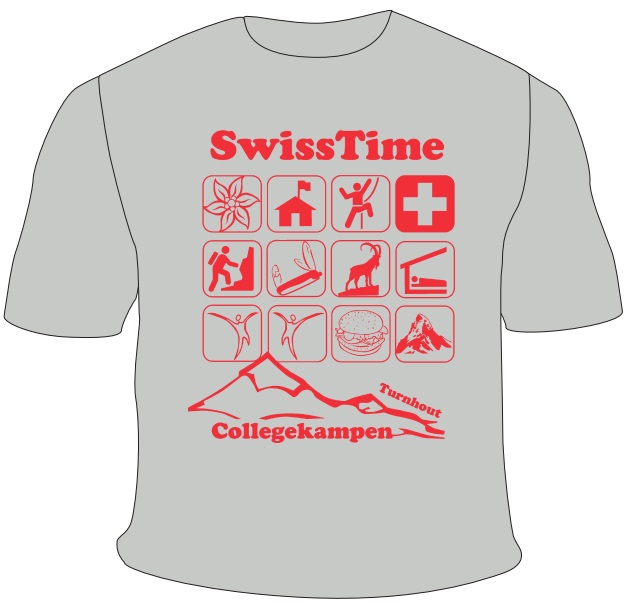 …………………………………………………………….……………… bestelt………….(aantal) T-shirt(s) x € 10Omcirkel de maat!Vrouwenmodel: XS    S    M    L    XLMannenmodel: S    M    L    XLKindermodel: 7/8    9/11    12/14INSCHRIJVINGSKAARTCollegekampen 2020: 2-12 juli 2020Vertrek: 2/7 (6u) - Terug: 12/7 (ochtend) LAGERE SCHOLEN        Jan Van Houtte & Ann Decoene ASO1        Nick Janssen, Lukas Meekers & Hans Cornelissen ASO2-3         Joachim Van Nooten & Leen Van Gompel ASO4-6        Jeroen Caers, Hanne Joppen & Tim JoppenINVULLEN IN DRUKLETTERS AUB.Naam: …………………………………….…………………     JONGENVoornaam: ……………………………………….………      MEISJEMailadres: ………………………………………………………………………….Mailadres ouders: …………...…………………………………………………Geboortedatum: ……………………………………………………………….Straat: ……………………………………………………………… Nr. …………Postcode: …………………..…… Gemeente: ………………...…………Telefoonnummer: ……………………..………………………………………Nummer identiteitskaart: …………………………………………………..Reist mee met de autobus:        HEEN     TERUGKlas: ………………  in   ASO   BSA    BSDHandtekening ouders:                                               Datum: De inschrijver verklaart zich akkoord met de voorwaarden vermeld op de keerzijde.    COLLEGEKAMPEN 2020                       2 juli – 12 juli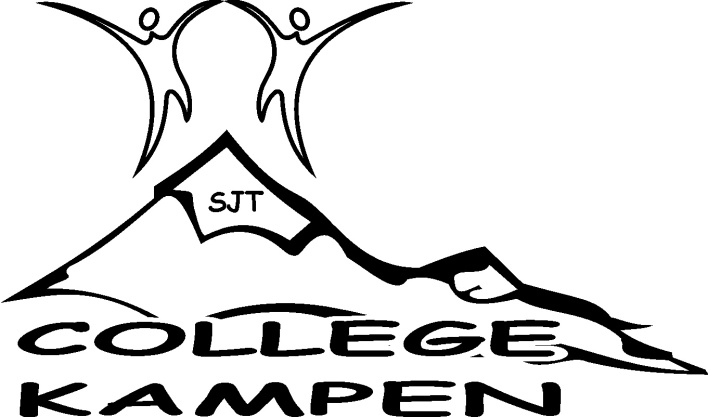 ZinalSaas GrundKanderstegKampen in organisatie met l’Oiseau Bleu (http://www.oiseaubleu.ch)